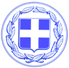 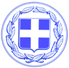                       Κως, 29 Μαρτίου 2018ΔΕΛΤΙΟ ΤΥΠΟΥΘΕΜΑ : “Σύστημα αυτόματης ειδοποίησης για Τσουνάμι και σεισμογράφοι στην Κω. Η πρόταση χρηματοδοτείται εξ ολοκλήρου από την Ε.Ε”Πραγματοποιήθηκε σήμερα στο Δημαρχείο της Κω η παρουσίαση του συστήματος αυτόματης ειδοποίησης για την αντιμετώπιση φαινομένων τύπου Τσουνάμι από το σεισμό, όπως και η τοποθέτηση σεισμογράφων.Η παρουσίαση έγινε από τον κ. Γεράσιμο Παπαδόπουλο, Δ/ντή Ερευνών στο Γεωδυναμικό Ινστιτούτο του Εθνικού Αστεροσκοπείου Αθηνών και Πρόεδρο του Συστήματος Προειδοποίησης για Τσουνάμι της UNESCO για την Ευρώπη και τη Μεσόγειο και τον καθηγητή κ. Alessandro Annunziato, ο οποίος είναι υπεύθυνος της Disaster Risk Management Unit του Joint Research Center, της Ε.Ε.Η εγκατάσταση και λειτουργία του συστήματος χρηματοδοτείται εξ ολοκλήρου από την Ευρωπαϊκή Ένωση, στα αρμόδια όργανα της οποίας θα υποβληθεί ως πρόταση.Το σύστημα, αμέσως μετά την εκδήλωση του σεισμικού φαινομένου, ειδοποιεί τις αρχές και την πολιτική προστασία για τον ενδεχόμενο κίνδυνο από Τσουνάμι, προκειμένου να λάβουν όλα τα αναγκαία μέτρα.Ο Δήμαρχος Κω κ. Κυρίτσης στην τοποθέτησή του, επισήμανε ότι η εγκατάσταση του συστήματος ενισχύει ακόμα περισσότερο τις δυνατότητες της δομής πολιτικής προστασίας να αντιμετωπίσει ακραία φυσικά φαινόμενα.Γραφείο Τύπου Δήμου Κω